WEBINAR: Leveraging CMMI® V2.0 and DevOps to Maximize Agile TransformationSeptember 19, 2019 at 11:00 - 11:45AM Eastern Standard Time (EST)According to Boston Consulting Group, Agile transformation delivers significant benefits on its own, but many organizations are asking how to take it to the next level. To achieve even greater transformative change—and success—high-performing organizations are implementing additional methodologies to strengthen Agile intentions. Two of the most effective sets of practices chosen for this purpose are DevOps and Capability Maturity Model Integration (CMMI)®.In this 45-minute webinar, CMMI Institute’s Director of IP Development/Chief Architect Ron Lear will be joined by Bob Moore, President of Business Transformation Institute, Inc. to explore: DevOps First Way: The relationship between the DevOps toolchain, process integration, and the CMMIDevOps Second Way: DevOps and CMMI Requirements Management, Quality Assurance, Verification & ValidationDevOps Third Way: DevOps toolchain, processes, and root cause analysisDevOps and CMMI V2.0: Common focus on outcomes, performance, and measurementAgile in the DevOps Context: Striking the balance between agility and flexibility and consistent disciplines delivery using CMMI V2.0Register HereSpeakers:  Bob Moore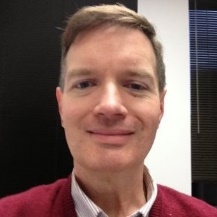 Bob Moore is the President and Co-Founder of Business Transformation Institute, Inc. A DevOps practitioner and Certified CMMI High Maturity Lead Appraiser, Bob has over 32 years of experience as a manager, systems engineer, process improvement implementer, and applied mathematician.Ron Lear 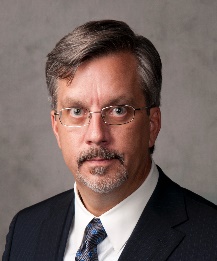 Ron Lear is the Director of IP Development and Chief Architect of CMMI Products/Services at CMMI Institute. He is a Certified CMMI High Maturity Lead Appraiser and Instructor with over 34 years of experience in continuous performance improvement, quality, process management, and Agile/DevOps concepts.Questions? Email info@cmmiinstitute.com